Сумська міська радаVIІІ СКЛИКАННЯ ХХХ СЕСІЯРІШЕННЯвід 30 листопада 2022 року № 3284-МРм. СумиЗ метою приведення деяких пунктів рішення Сумської міської ради у відповідність до вимог чинного законодавства України, відповідно до статті 12 Земельного кодексу України, протоколу засідання постійної комісії з питань архітектури, містобудування, регулювання земельних відносин, природокористування та екології Сумської міської ради від 01.02.2022 № 44, керуючись пунктом 34 частини першої статті 26 Закону України «Про місцеве самоврядування в Україні», Сумська міська рада  ВИРІШИЛА:Унести зміни до рішення Сумської міської ради від 24.11.2021 № 2342-МР «Про надання Іваніній Олені Олексіївні у власність земельної ділянки за адресою: м. Суми, Громадська організація «Садівниче товариство «Цукровик», ділянка № 44, площею 0,0600 га», а саме: цифри «2455614729» замінити цифрами «2455614728», у зв’язку з допущеною технічною помилкою.Сумський міський голова                                                     Олександр ЛИСЕНКОВиконавець: Клименко Юрій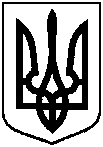 Про внесення змін до рішення Сумської міської ради від 24.11.2021 № 2342-МР « Про надання Іваніній Олені Олексіївні у власність земельної ділянки за адресою: м. Суми, Громадська організація «Садівниче товариство «Цукровик», ділянка № 44, площею 0,0600 га»